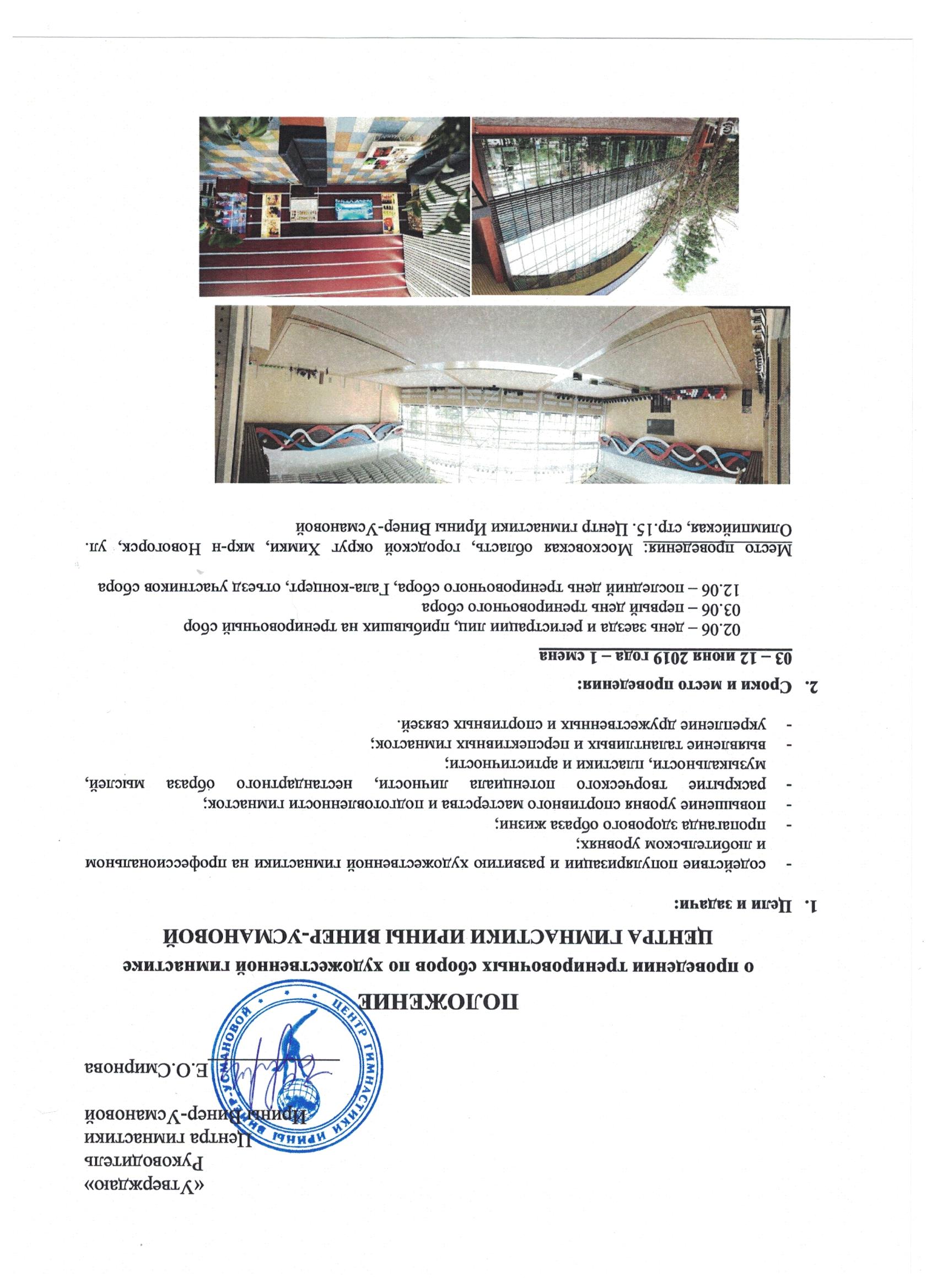 Тренерский состав:  Нефедова Елена Юрьевна - заслуженный тренер России, тренер 10-кратной чемпионки мира Ольги Капрановой, вице-президент технического комитета УЕЖ, судья МКОльга Назарова - заслуженный тренер России, первый тренер Александры Солдатовой, тренер МСМК Екатерины Селезневой, судья МКЯна Аринцева - заслуженный тренер России, тренер сборной команды России в групповых упражнениях, победительницы олимпийских игр в Пекине, судья ВККсения Дудкина – заслуженный мастер спорта, олимпийская чемпионка, многократная чемпионка мира и Европы в групповых упражнениях
Евгения Герцикова – мастер спорта международного класса России, двукратная чемпионка Европы, серебряный призер чемпионата мира в групповых упражнениях, судья ВКЗлата Тулубаева – мастер спорта СССР, 11-кратная чемпионка Киргизии, судья МКДарья Автономова – заслуженный мастер спорта, чемпионка мира, двукратная чемпионка Европы, чемпионка всемирной Универсиады в групповых упражненияхДарья Клещева - заслуженный мастер спорта, чемпионка мира, победительница Европейских игр в групповых упражненияхОлеся Петрова - мастер спорта международного класса, победительница Первенства Европы, чемпионка России в командном зачете и призер в отдельных видах многоборьяМария Титова - мастер спорта международного класса,  бронзовый призер всемирной Универсиады, победительница и призер этапов Кубка мира и Гран-при, призер чемпионата России по художественной гимнастикеДарья Дубова – мастер спорта международного класса, двукратная победительница Первенства Европы, победительница юношеских Олимпийских игр, победительница этапов Кубка мира и Гран-при в групповых упражненияхВиктория Ильина – мастер спорта международного класса, победительница юношеских Олимпийских игр, победительница Первенства Европы в групповых упражненияхОльга Растащенова - мастер спорта международного класса, 4-х кратная чемпионка России, победительница Кубка России в групповых упражненияхВероника Рудычева – мастер спорта международного класса, чемпионка России в групповых упражнениях, неоднократная победительница международных турнировНина Колесникова – мастер спорта России, финалистка чемпионата России, победительница всероссийских соревнований в групповых упражненияхКарина Катюхина – мастер спорта России, победительница и призер всероссийских и международных турниров в групповых упражнениях, победительница Евразийских игрПолина Геласимова – мастер спорта России, победительница Первенства России, победительница всероссийских и международных турниров в групповых упражненияхАлевтина Сонова – мастер спорта России, призер всероссийских и международных соревнованийНаталья Гущина – мастер спорта России, многократная победительница и призер  чемпионатов Москвы в индивидуальной программе и групповых упражненияхАлина Тихонова – мастер спорта России, призер всероссийских соревнованийАнна Дунаева – мастер спорта, победительница и призер всероссийских и международных турнировВалерия Шкред – мастер спорта, победительница и призер республиканских соревнованийОлег Антонов – мастер спорта международного класса, победитель первенства мира и Европы, многократный чемпион России по спортивной акробатикеДмитрий Степанчиков – выпускник ГИТИСа и школы искусств в Лос-Анджелесе, призер world of dance в Лос-Анджелесе, участник  шоу Broadway в Нью-Йорке, 2-кратный победитель международного фестиваля «Бегущая по волнам»Екатерина Ермакова - хореограф Центра гимнастики Ирины Винер-Усмановой, артист балета высшей категории Екатерина Уксусникова - хореограф Центра гимнастики Ирины Винер-Усмановой, педагог высшей категорииДина Юлдашева - хореограф Центра гимнастики Ирины Винер-Усмановой, артист балета и педагог высшей категорииПрограмма тренировочных сборов:Две трехчасовые тренировки в день, в которые включены:- хореографическая подготовка- предметная подготовка- предметная подготовка групповых упражнений- ОФП и СФП- растяжка, развитие гибкости- элементы тела, прыжки- танцевальная подготовка- акробатическая подготовкаДополнительно - постановка программ, индивидуальные тренировки (по желанию)Группы max 15-17 человек, ни одна спортсменка не останется без внимания!Количество мест ограниченно!!!Наша задача провести сбор качественно и с пользой для гимнасток!Участники тренировочных сборов:К участию в ТС приглашаются гимнастки 2013 г.р. и старше, учащиеся ДЮСШ, СДЮСШОР, училищ олимпийского резерва, спортивных клубов, а также воспитанницы групп дополнительного образования, детских центров, секций дворцов творчества. К участию допускаются гимнастки, не имеющие проблем со здоровьем и медицинских противопоказаний к занятиям художественной гимнастикой.все участницы сборов делятся на возрастные группы по уровню подготовкиУсловия проведения:Гимнастки должны иметь при себе:спортивную форму для занятий художественной гимнастикой, наколенники, резинусменную обувьгимнастические предметы (скакалка, обруч, мяч, булавы, лента)костюм для выступления в  Гала – концерте (показательный номер приветствуется)диски с музыкальными композициями гимнасткисвидетельство о рождениикопию медицинского полиса (полис ОМС)допуск врача к занятиям художественной гимнастикойстраховой полис от несчастных случаевдоговоркопию паспорта одного из родителейПроживание: отель Центра гимнастики Ирины Винер-Усмановой, расположенный на 2 этаже нашего здания. Проживание допускается только с сопровождающим лицом. Для желающих будут предоставлены услуги бассейна после тренировок.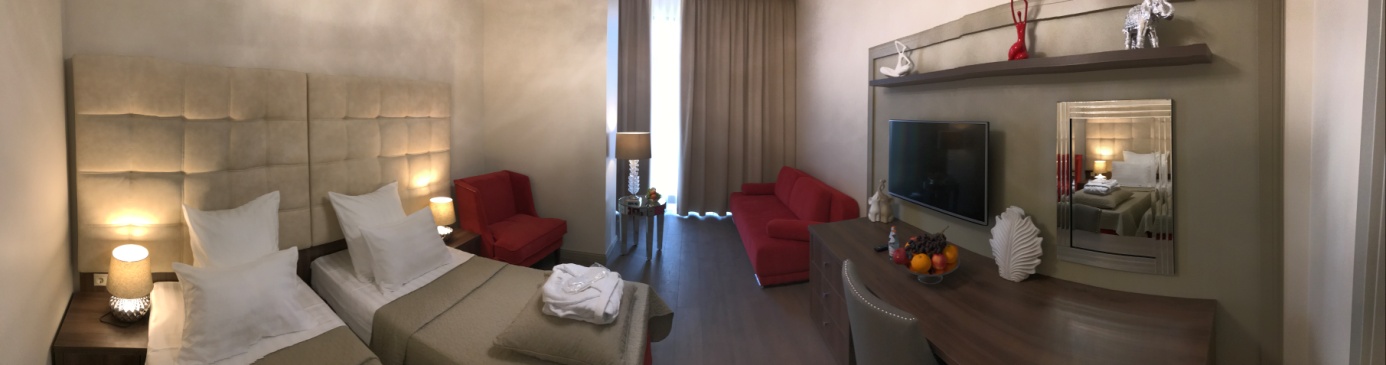 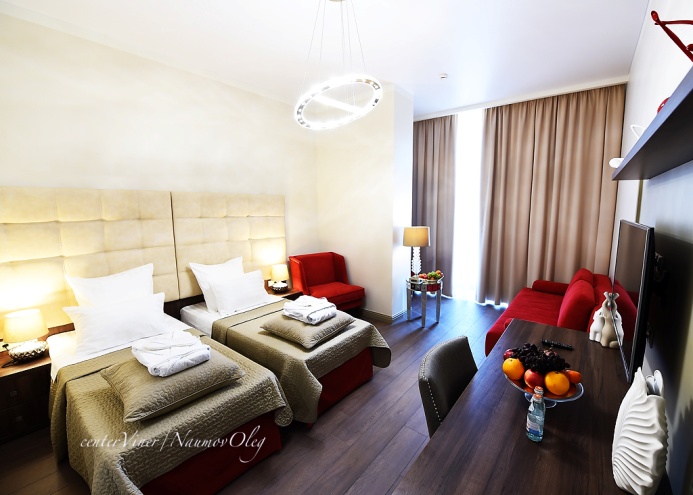 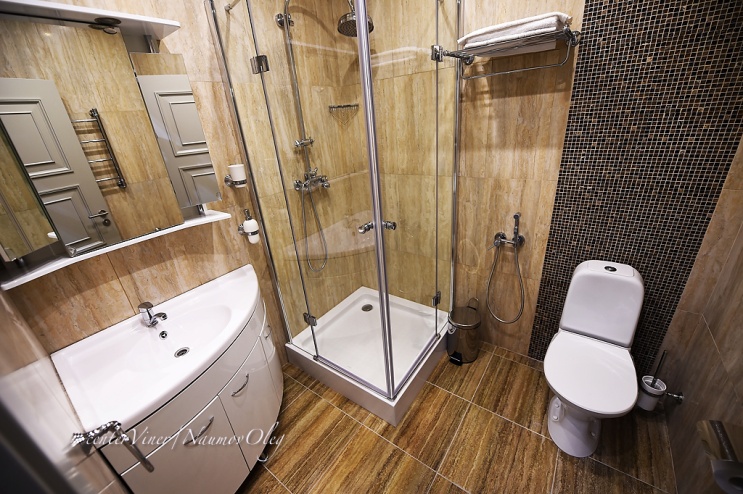 Количество мест в отеле ограничено!Бронируются места оплаченных заявок! Расходы по проведению ТС и условия подачи заявок:Расходы по командированию, питанию, проживанию, проезду и участию в  ТС спортсменок несут командирующие организации.Стоимость ТС для гимнасток  (тренировки + питание - обед) – 35000 рублейСтоимость проживания (10 суток с 02 по 12 июня + 3-х разовое питание):Гимнастка считается допущенной к спортивно-тренировочным сборам:при оплате тренировочных сборов и проживания при наличии свидетельства о рождении и спортивной страховки от несчастных случаев;при наличии медицинской справки, подтверждающей, что гимнастка допущена к тренировочным занятиям по художественной гимнастикеКатегория номераЦена за номерСтандартный номер двухместный100 000 руб.Стандартный номер трехместный130 000 руб.